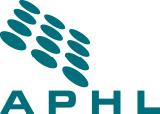 eLEET: Electronic Laboratory Employee Enrichment ToolkitMentor CriteriaEmployee InformationEmployee InformationName:      Mentor:      Position:      Manager:      Characteristics of an Effective Mentor:Certain qualities will ensure a healthy and successful mentor-mentee relationship. These qualities are listed below and this checklist can be used to identify effective mentors in your laboratoryCharacteristics of an Effective Mentor:Certain qualities will ensure a healthy and successful mentor-mentee relationship. These qualities are listed below and this checklist can be used to identify effective mentors in your laboratory Be enthusiastic, positive, optimistic and passionate Be sensitive, compassionate and understanding Be able to appreciate individual differences Be unselfish Be good teachers and communicators (the art of questioning and listening) Be able to balance direction to the mentee with self direction by the mentee Push boundaries Point in the right direction  “Plant” confidence Throw out ideas without telegraphing Respect peers, advisors and supervisors alike  Be trusted and trustworthy Be a sounding board and advisor with whom the mentee may discuss work-related and other concerns regarding job performance and advancement Be an unbiased role model Be able to provide information about the organization that will assist in assimilating culture and values Be able to share experiences and knowledge Show sincere interest Honor commitments Provide complete and honest feedback Be honest when he/she doesn’t have the answers—be a resource provider instead Advocate on behalf of the new employee Be open to honest feedback from the mentee Be enthusiastic, positive, optimistic and passionate Be sensitive, compassionate and understanding Be able to appreciate individual differences Be unselfish Be good teachers and communicators (the art of questioning and listening) Be able to balance direction to the mentee with self direction by the mentee Push boundaries Point in the right direction  “Plant” confidence Throw out ideas without telegraphing Respect peers, advisors and supervisors alike  Be trusted and trustworthy Be a sounding board and advisor with whom the mentee may discuss work-related and other concerns regarding job performance and advancement Be an unbiased role model Be able to provide information about the organization that will assist in assimilating culture and values Be able to share experiences and knowledge Show sincere interest Honor commitments Provide complete and honest feedback Be honest when he/she doesn’t have the answers—be a resource provider instead Advocate on behalf of the new employee Be open to honest feedback from the mentee